Публичный отчёт директора МКОУ СОШ № 3 г. СуровикиноЧерновой Надежды ВасильевныСовременная школа – это динамично развивающийся организм. Главная задача современной школы — это раскрытие способностей каждого ученика, воспитание личности, готовой к жизни в высокотехнологичном, конкурентном мире.          В течении 2020 года школа продолжала работать над образовательным пространством, где главным принципом была сознательная самоорганизация обучающихся: они самостоятельно участвуют в  организации процесса собственного образования, ставят собственные цели и достигают их. Каждое дело, происходящее в школе, носит событийный характер, будь то воспитательное дело, будь учебное: к событию готовится вся школа, выполняя разные функции одного процесса. Понятно, что организаторами такой деятельности являются воспитатели с тьюторской позицией.Общие характеристики образовательной организацииСтруктура управления школы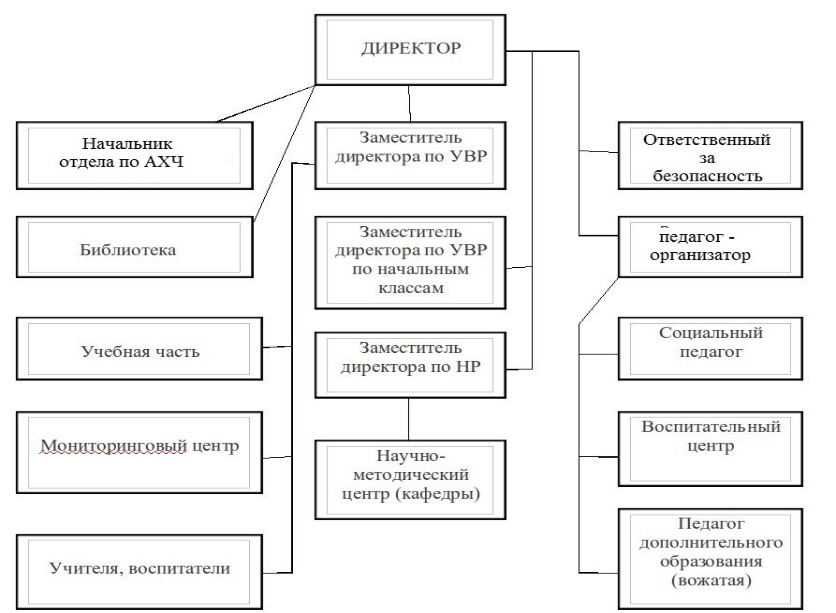 Особенности образовательного процесса         Школа разрабатывает образовательные программы в соответствии с федеральными образовательными стандартами и с учетом соответствующих примерных образовательных программ. В этом учебном году обучение проводилось очно до марта 2020 года, а смарта 2020 года с использованием дистанционных образовательных технологий. Продолжительность обучения определяется основными образовательными программами и учебным планом.          Школа реализует следующие образовательные программы:- образовательная  программа дошкольного образования- образовательная  программа начального общего образования- образовательная  программа основного общего образования- образовательная  программа среднего общего образования.Язык обучения – русский.Дополнительные образовательные услуги и платные услуги школой не реализуются.Образовательные технологии и методы обучения, применяемые в учебной деятельности.Учебный процесс в нашей школе строится на основе принципов личностно-ориентированного подхода. Самым главным предметом учебно-воспитательной деятельности педагогов выступает процесс формирования индивидуальности ребенка. Усилия педагогического коллектива направляются на реализацию индивидуальных образовательных потребностей учащихся и        их права выбора уровня освоения образовательной программы. Учителями используются приемы и методы построения личностно-ориентированного педагогического взаимодействия.             Многие учителя школы применяют в своей практической деятельности несколько различных технологий. Наиболее распространенными педагогическими технологиями, используемыми в своей работе учителями школы, можно назвать следующие:Информационно – коммуникационная технологияТехнология развития критического мышленияПроектная технологияТехнология развивающего обученияЗдоровьесберегающие технологии  Технология проблемного обученияИгровые технологииМодульная технологияТехнология мастерскихКейс – технологияТехнология интегрированного обученияПедагогика сотрудничества. Технологии уровневой дифференциации Групповые технологии. Традиционные технологии (классно-урочная система)С марта 2020 года школа полностью перешла на дистанционное обучение, руководителем этого направления стал системный администратор Н.Н. Глушнев.В нашей школе уже давно введена система электронного журнала, с помощью которого учащиеся получают задания. В основном учителя дают домашние задания, которые нужно вовремя высылать через социальные сети, мессенджеры или размещать в электронном журнале.  Наиболее популярны у учителей следующие сервисы: "Российская электронная школа" - портал, созданный в рамках нацпроекта "Образование". Он бесплатный для учителей и учеников. Здесь более 120 тысяч заданий и видеоуроков от лучших учителей, есть полный курс по всем школьным предметам. Плюс - тесты, виртуальные лаборатории и музеи, библиотеки. Доступно в два клика: регистрируйся, открывай нужный предмет и пользуйся. "Яндекс.Учебник" - бесплатный онлайн-сервис для учителей. Содержит более 45 тысяч заданий по математике и русскому языку для 1-5 классов. Платформа помогает педагогу экономить время на рутине, может подбирать и проверять задания, следить за успеваемостью каждого школьника и выдавать по нему всю аналитику. К примеру, в каких темах ребенок чаще всего ошибается. Исходя из этого, сервис поможет сформировать индивидуальные образовательные траектории. "Учи.ру" - образовательная онлайн-платформа. Школьники изучают все основные предметы в интерактивной̆ форме, учатся программировать, готовятся к ВПР и ОГЭ, участвуют в олимпиадах. Для школ и учителей, для учеников во время занятий с учителем доступ бесплатный. В период карантина платформа запустила новые бесплатные сервисы для дистанционного обучения. Начиная с 23 марта, в прямом эфире стартуют онлайн-уроки по математике, русскому и английскому языку, окружающему миру для 1-4 классов. Некоторые преподаватели организовывают видеоуроки, используя сервис zoom. ZOOM - профессиональное кроссплатформенное приложение для проведения видео конференций и семинаров. Zoom позволяет планировать и проводить совместные видео конференции, а также веб-семинары и онлайн-мероприятия. Бесплатная базовая версия позволяет организовывать конференции длительностью до 40 минут и включающие до 100 участников. Доступны высококачественная видео и аудио связь, а также приватные и групповые чаты. Конференции поддерживают демонстрацию экрана и совместные комментарии. Ученики самостоятельно регистрируются в сервисе. Учитель заранее сообщает ученикам данные для подключения и в назначенное время ученики самостоятельно подключаются к уроку. Но помимо них могут использоваться и другие дополнительные сервисы, как рекомендуемые местными властями, так и выбранные самими преподавателями. И в этом одна из проблем, с которой столкнулись ученики. Задания одновременно даются на разных платформах. Разнообразие платформ в образовательном процессе неизбежно. К сожалению, не существует какой-то одной платформы, которая закрывает потребности всех предметов и всех задач, которые в школе есть и, скорее всего, она не может существовать.  Однако переход на дистанционный формат нельзя назвать гладким. В первые дни из-за неожиданно большой нагрузки электронный журнал перестал открываться, ученики и учителя периодически сталкиваются с техническими неполадками. И школьники, и учителя жалуются на плохое качество изображения и звука во время видеосвязи, на постоянно неработающие сайты. Дистанционное образование отличается от обычных уроков в школе. При переходе на этот формат педагоги неизбежно столкнулись с трудностями. Наиболее распространенные из них - нехватка у детей компьютеров и мобильных устройств, технические проблемы и отсутствие опыта работы в интернете. Так же , для многих учителей нужна и методическая поддержка: как построить онлайн-урок, какими ресурсами и технологиями воспользоваться, по какому принципу сформировать оптимальные домашние задания.Работа учителей начальных классов на дистанционном обученииУчителя начальных классов работали с применением электронного обучения и дистанционных образовательных технологий, для реализации которых педагоги используют также образовательные онлайн-ресурсы и сервисы Яндекс.Учебник, Videouroki.net, Uchi.ru(Учи.ру), Инфоурок. Данные онлайн-ресурсы позволяют воспользоваться методическим материалом ресурса или создать свои контрольно-измерительные материалы. Были изучены различные платформы, предлагающие свои услуги по организации электронного, дистанционного обучения. Платформ много, но большая часть из них предлагает свои услуги за деньги. Мы же искали наиболее подходящие нам и с минимальными денежными вложениями как для нас, так и для родителей наших учащихся. Остановили свой выбор на нескольких: Uchi.ru, Российская электронная школа (РЭШ), Инфоурок, Яндекс.Учебник. Наряду с образовательными платформами педагоги используют Skype, мессенджер WhatsApp для личного общения с обучающимися и их родителями.Контроль усвоения полученного учебного материала выполняется непосредственной проверкой учителем с последующим выставлением оценки. Дети (родители) направляют фото, аудио и видеофайлы с выполненными работами (тестами, самостоятельными работами, чтением выразительно или наизусть, рисунками и т. д. через WhatsApp. Работы по предметам проверяются либо с письменными или устными (голосовыми) комментариями, либо через графический редактор визуально, оценка вместе с комментариями отсылается родителям сразу же также через WhatsApp. Оценки выставляются в электронный журнал. Все это даёт возможность сохранить живое общение учителя с учеником и обеспечить непрерывность образовательного процесса.Контроль выполненных работ учащихся осуществляется на образовательных платформах, в личном кабинете учителя, через электронную почту, мобильную связь (мессенджер WhatsApp, видеозвонки, голосовые сообщения, телефонные звонки). Помимо учебной деятельности в период дистанционного обучения дети участвуют в воспитательных мероприятиях, таких, как: «Читаем стихи о войне», «Устами детей о войне», «Бессмертный полк онлайн», обязательно проходят воспитательные мероприятия, учащиеся подключились к участию в дистанционных конкурсах. https://youtu.be/8h4RVKhrbBkГлавным целевым ориентиром при определении содержания и способов организации внеурочной  деятельности учащихся 5–9 классов является образ выпускника основной школы. Для формирования желаемых физических и  духовно-нравственных качеств ребенка целесообразно использовать следующие педагогические средства: традиционные дела, участие в работе кружков,  секций, школьных событийРоль системообразующего фактора обучения выполняет коллективная творческая деятельность. За многие годы в школе накопились разнообразные формы и способы ее организации, в основе которой лежит интеграция учебной и внеурочная работы. Основными формами организации воспитательного процесса являются школьные предметные недели, творческие дела, интеллектуальные игры, конкурсы, праздники, вечера, соревнования и т.д. При их подготовке и проведении используются приемы и методы актуализации субъектного опыта учащихся, создание ситуаций выбора и успеха, индивидуальной и коллективной рефлексии процесса и результата деятельности, обеспечение развития самоуправления. Учащиеся 5–9 классов не только являются субъектами управления жизнедеятельности в классах коллектива, но и участвуют в работе Совета старшеклассников школы.    Несмотря на дистанционный формат обучения эффективность использования данных средств отражена в положительной динамике итоговой аттестации обучающихся 4,9,11 классов, участия школьников в конкурсных мероприятиях на разных уровнях, в результатах поступления выпускников в профессиональные учебные учреждения, в социальной успешности школьников и выпускников.      Аналитическая справка по результатам ЕГЭ ( МКОУ СОШ №3 – период 2019- 2020 учебный год). В январе 2020 года школа предварительно подавала 5 человек претендентов на медаль :Черненко СветлануМеркулову АннуСерегину ЛилиюРемчукову ЕкатеринуКижло Анастасию  Но в конце учебного года по оценкам  аттестаты особого образца получили 10 человек. Черненко СветланаМеркулова АннаСерегина ЛилияРемчукова ЕкатеринаКижло АнастасияАйсина ЕкатеринаЛаврентьева ЛуизаФедорова ЕвгенияБозкурт ИлайдаВанденко Мария            Выпускники  школы, не имеющие аттестат особого образца и показавшие высокие результаты.1.	Халабурдина Анастасия                     Русский язык-100                                                                       История-98                                                                       Обществознание-95                                                                       Английский язык-842.	Морозова Светлана                             Русский язык-783.	Сухов Семен                                         Русский язык-78                                                                         Математика-724.	Цолов Иоан                                          География-74                                                                       Информатика-705.   Белов Дмитрий                                       Математика-72                                                                          Обществознание-71          6.Пикалева Татьяна                                    Русский язык-70Сведения о занятости выпускников:            9 класс					                                          11класс       всего закончили	 43	                                            всего закончили __31       поступили в 10 класс	17,  лицей-1                                   поступили в вузы _20       поступили в учреждения СПО	 _25	                    в т.ч. военные училища _1       в т.ч. педагогические _	нет		                    педагогические вузы _1       поступили в учреждения НПО __                                    поступили в учреждения СПО -9       трудоустроено -					         в т.ч. педагогические __       в т.ч. на селе -	нет				                    поступили в учреждения НПО   нет       обучаются на курсах -	нет			         работают _       не трудоустроены, не учатся -   нет                                  в т.ч. на селе       процент занятости        100%                                              курсовая подготовка нет__       				                                                        не трудоустроены, не учатся  2  нет							                     процент занятости	  _94%		    Внеурочная деятельность призвана расширять возможности педагогического влияния на формирование нравственного, познавательного, эстетического, коммуникативного и физического потенциала личности старшеклассника        через систему традиционных дел и занятий в кружках, секциях, развивающих центрах, а также  через систему социального партнерства.Воспитательная работа в школе осуществляется через содержание образования, внеклассную и внешкольную педагогическую работу. В школе уже не первый год функционирует воспитательная система, которая позволяет правильно и грамотно спланировать и организовать воспитательную деятельность как в школе в целом, так и в классе.Воспитание проходит:·           через уроки общеобразовательного цикла;·           через внеклассную деятельность;·           через внешкольную деятельность.Целью воспитания является личностно-ориентированное обучение и воспитание, направленные на раскрытие, развитие и реализацию интеллектуальных и духовных свойств личности учащихся, стремление к взаимопониманию, взаимодействию, самореализации.  В течении года  педагоги-организаторы, классные руководители, учителя-предметники и другие работники школы успешно освоили и положительно зарекомендовали проведение  мероприятий в онлайн-формате: альбом Победы, конкурс чтецов «Я  здесь живу, я здесь родился», активно начала работу школьная телестудия Альянс(переименованная в видео-блог  Альянс), обучающиеся школы активно участвовали в мероприятиях дистанционного плана на областном и районном уровнях. Продолжают свою работу  предпрофильные группы: класс юридической направленности (5 кл. - Хольшева А.А.); классы патриотической направленности при ГДК «Юность»  (9 «б» -  Панчишкина О.В.,) ; класс МЧС (7 «в» класс – Сергеева Г.М.); полицейский класс (7 «а» класс- Дудина Т.А., 8 «а» - Саюк Д.Б., 8 «б» - Кусмарцева Т.А.); класс ПДД (4 «б» класс – Ванденко М.Г.); классы экологической направленности (3 «в» – Забазнова Е.В., 9 «а» - Александрина Т.В.); классы спортивной направленности (3 «а»  – Баршигова С.М.), профильный морской класс 5«в» -Вислогузова Е.В.).     Взаимодействие с родителями         Вовлекая родителей в воспитательную деятельность, тем самым  активизируя их – семья становится заинтересованной успехами ребенка и получает удовлетворение качеством образования и воспитания.        Важнейшей задачей является  сохранение  и укрепление   связей  образовательно – воспитательного  пространства в условиях новых образовательных стандартов  начального звена, 5-7 классов и преемственность в  8 классах.        Индивидуальное образование реально прорастает в системе стандартного школьного обучения прежде всего через предоставление ученикам права выбора образовательных альтернатив:1.	в учебной деятельности – создания условий для проявления познавательной самостоятельности учащихся – (места, времени, темпа, уровня трудности, объёма, направленности материала степени помощи).         Именно в деятельности, в игре у детей формируется различные универсальные учебные действия и готовность к жизни и труду.         Мы рассматриваем образовательное пространство человека  не просто как окружение, а то окружение, которое он воспринимает, на которое реагирует, с которым вступает в контакт, взаимодействует в процессе образовательной и воспитательной деятельности. Поэтому мы рассматриваем событийность как одну из значимых культурно-образовательных идей современного образовательного пространства: это способ жизнетворчества человека, это совместно значимые действия. Это  то, что вместе создаётся, но индивидуально понимается.          В школе есть 2 филиала Новодербеновский и Чувилевский. В прошлом году мы их лицензировали и аккредитовали. Новодербеновский филиал по результатам мониторинга Министерства образования относился к ОО с низкими показателями обучаемости. МКОУ СОШ № 3  работает с этим филиалом  в качестве сетевого и партнёрского взаимодействия по повышению качества знаний. За прошедшее время нами проведена большая теоретическая и практическая работа по улучшению успеваемости, опыт был признан положительным.  Условия обучения и воспитанияШкола работает по пятидневной рабочей неделе – с понедельника по пятницу с , выходные – суббота, воскресенье. Образовательный процесс осуществляется в одну смену, начальная школа в одну смену в два потока.     На 1сентября 2020 года в школе обучаются 534 обучающихся. В школе 24 класс-комплекта: начальная школа –227 обучающихся - 10 класс-комплектов; среднее звено – 267 обучающихся - 12 класс-комплектов; старшее звено – 40 обучающихся - 2 класс-комплекта.           В школе создаются здоровьесберегающие условия для всех участников образовательного процесса: организовано горячее питание: бесплатным питанием охвачены 100% учащиеся начальной школы и 78 учащихся 5-11 классов. Остальные дети питаются на договорной платной основе.        В школе на конец года обучается 557 детей, из них относятся к основной группе здоровья 457 обучающихся и воспитанников, 69 – к подготовительной, 31 – к специальной и освобожденным от физических нагрузок. И дети, и сотрудники ежегодно проходят плановые медицинские осмотры и диспансеризацию, вакцинацию.         В школе организовано обучение детей-инвалидов в количестве  6 обучающихся.         С целью укрепления антитеррористической и противопожарной защищенности, по предупреждению и ликвидации чрезвычайных ситуаций в школе созданы все возможные условия: - не допускается въезд на территорию автотранспорта  без разрешения директора;- исключается возможность нахождения бесхозных транспортных средств в непосредственной близости к школе;- обеспечивается круглосуточный контроль за вносимыми (ввозимыми) на территорию школы грузами и предметами ручной клади, и своевременный вывоз твёрдых бытовых отходов.- установлено дежурство административных сотрудников;- обеспечивается дежурство на входах в школу в главную дверь для учащихся 5-11 классов и боковую дверь от ворот для учащихся 1-4 классов  с целью усиления контроля за прибытием и уходом обучающихся;- обеспечено проведение инструктажей педагогических работников, технического персонала по охране труда, с обучающимися в том числе по вопросам антитеррористической защищенности, соблюдения инструкций и правил поведения в условиях возникновения или угрозы возникновения чрезвычайной ситуации в течение года;- проведение 1 раз в квартал тренировок по действиям персонала и обучающихся школы в случае ЧС согласно Плана основных мероприятий по ГО и ЧС;- школа оснащена автоматической противопожарной системой и системой оповещения;- систематически  обновляется наглядная агитация по охране труда и безопасности обучающихся и сотрудников на стендах в школе, на школьном сайте, в «Сетевом городе», распространяется раздаточный материал по безопасному поведению.      С целью предупреждения распространения новой коронавирусной инфекции среди сотрудников и обучающихся  работа школы осуществляется ряд мероприятий:Закуплены рециркуляторы для обеззараживания воздуха в учебные кабинеты и места общего пользования, дезинфицирующие средства для дезинфекции помещений и рук, средства индивидуальной защиты для технических работников.Специально разработаны расписания уроков, перемен, составленные с учетом минимизации контактов обучающихся. Время начала занятий разных группКлассы с количеством обучающихся более 25 человек разделены на группы.Ежедневно проводится утренний фильтр по четырем входам. Результаты термометрии обучающихся и сотрудников фиксируются в специальных журналах.  Пункты термометрии, библиотека, столовая обеспечены средствами для дезинфекции рук.           За  каждым классом закреплены учебные кабинеты, предметное обучение организовано   в строго закрепленном за каждым классом помещении.           Исключено проведение массовых мероприятий с участием обучающихся разных групп, а также массовых мероприятий с привлечением лиц из иных организаций.  Совещания, конференции, семинары проводятся в онлайн-режиме.        Обеспечено проведение уборки, проветривания учебных кабинетов, рекреаций согласно Графиков с использованием дезинфицирующих средств, при этом особое внимание уделяется уборке и дезинфекции мест общего пользования (столовая, буфет, санузлы, актовый зал и пр.) в соответствии с СанПин.Результаты деятельностиВ 2019-2020 учебном году педагогический коллектив учителей начальных классов муниципального общеобразовательного учреждения школа №3 работал над методической темой « ФГОС  ООО: актуальные проблемы реализации. Современные подходы к организации образовательного процесса  и внеурочной деятельности».Исходя из методической темы, работа учителей начальных классов в 2018-2019 учебном году была направлена на решение проблемы и применения системно - деятельностного подхода в обучении в начальной школе».Руководствуясь нормативными документами, программами и стандартами образования,   учитывая специфику образовательного учреждения, объективный уровень состояния учебного процесса, уровень обученности, воспитанности и развития учащихся, квалификацию педагогического коллектива и круг актуальных нерешённых проблем, методическое объединение ставило перед собой следующие задачи:Создание условий эффективного психолого-педагогического и методического сопровождения участников педагогического процесса по введению Государственного стандарта начального общего образования.Совершенствование педагогического мастерства учителей по овладению новыми образовательными технологиями в условиях перехода на Государственный стандарт начального общего образования через систему повышения квалификации и самообразование каждого учителя.Корректировка планов и программ, отбор методов, средств, приемов, технологий, соответствующих новому стандарту.Формирование функциональной грамотности, общеучебных и исследовательских умений у младших школьников через уроки, конкурсы.Охрана и укрепление физического и психологического здоровья детей .Развитие ребенка как субъекта отношений между людьми, с миром, с собой (через внеклассные мероприятия)Продолжить изучение и применение современных инновационных психолого-педагогических систем образования (здоровьесберегающие, мониторинговые)Обеспечить взаимодействия игровой и учебно-познавательной деятельности в учебном процессе и во внеучебных занятияхСохранить у детей желание учиться дальше и сформировать у них основы умения учиться (через ситуацию успеха)Создать условия для творчества во всех видах деятельности (участие во всевозможных конкурсах, выставках, конференциях).Внедрение компьютерных технологий как одного из методов развития познавательного интереса и творческой активности младших школьниковВнедрение в практику  работы всех учителей современных образовательных технологий, направленных на формирование компетентностей обучающихся.Работа в удалённом режиме. В связи с пандемией короновируса.МО учителей начальных классов работало в течение года по плану, составленному и утверждённому в августе 2019 года.           Тематика заседаний методического объединения определялась задачами методической работы школы на 2019 – 2020 учебный год. В течение года прошло 6 заседаний школьного методического объединения учителей начальных классов по следующим темам:Современные педагогические технологии как средство достижения нового качества образования.Социально-педагогические проблемы образования.Создание развивающей образовательной среды: актуальные проблемы.Влияние современных технологий на повышение учебной и творческой мотивации учащихся.Планируемые результаты начального общего образования. Анализ результативности работы МО за 2019/2020 учебный год.Итоги заседаний ШМО Заседания МО были направлены на подготовку учителей к работе по образовательным стандартам   и проводились по следующим направлениям:обновление содержания образования;внедрение новых образовательных технологий;формирование информационно – коммуникационной культуры педагога;формирование исследовательской культуры педагога;формирование культуры здоровья участников образовательного процесса;формирование системы работы с одаренными детьми и слабоуспевающими детьми;инклюзивное образование;распространение актуального педагогического опыта. Особое внимание уделялось вопросам, связанным с образовательным процессом. При этом рассматривались проблемы, возникающие в ходе практической работы учителя.На основе дифференцированного подхода педагоги начальных классов в течение учебного года  вели работу с одаренными детьми и учащимися, имеющими слабые знания по предметам, создавали комфортный психологический климат в классах, повышали учебную мотивацию обучающихся, что отразилось в устойчивом повышении качества знаний.Руководителем методического объединения  Забановой Е.В.  постоянно осуществлялся контроль за ведением школьной документации, составлялись тексты контрольные работы за четверть (год), проводилась проверка дневников и тетрадей учащихся.На заседании МО было отмечено, что журналы, личные дела заполнены аккуратно, без грубых нарушений. В соответствии с государственными программами количество часов и темы, отведенные на данный период времени, пройдены по всем предметам. Единый орфографический режим соблюдается. Учителя  выполняют инструкцию по ведению электронных  классных журналов.  Накопляемость отметок обучающимися учителями соответствует инструкции по ведению классных журналов. Тетради учащихся ведутся в соответствии с требованиями, выработанными методическим объединением. По сравнению с предыдущими годами более качественно составлено календарно-тематическое планирование, четко соблюдался график контрольных работ. Успешно написаны ВПР. Выводы: процент успеваемости составил - 100%, качество знаний – 85%.Учителя начальных классов принимали участие в работе районных семинарах. по теме «Совершенствование системы методической работы, направленной на создание условий для профессионального роста, развитие творческого потенциала педагогов, способных формировать интеллектуальную среду образовательного учреждения» «. Способы формирования УУД на уроках и во внеурочной деятельности в начальной школы. Учителя начальной школы провели общешкольные мероприятия.Итоги работы МО учителей начальных классовВ этом учебном году вся работа МО учителей начальных классов была направлена на формирование у учителей новых подходов к организации учебного процесса, согласно требованиям ГОС НОО.Учителя активно внедряют в практику новые образовательные технологии, здоровьесберегающую технологию.Учителя используют новые формы работы с одаренными детьми.Учителя постоянно занимаются самообразованием, в том числе и развитием собственной ИКТ – компетентности.Проблемы учителей начальных классовВ ходе реализации стандартов ГОС НОО  у учителей возникают вопросы, связанные с написанием рабочей программы и плана воспитательной работы, вопросы по организации учебного процесса и внеурочной работы.Задачи на следующий учебный год.Важнейшими принципами организации социально-значимых задач и содержания воспитания и успешной социализации обучающихся:1. Опору на духовно-нравственные ценности народов Российской Федерации, исторические и национально-культурные традиции;2. Организацию социально открытого пространства духовно-нравственного развития и воспитания личности гражданина России; 3. Нравственный пример педагогического работника; 4. Интегративность программ духовно-нравственного воспитания;5. Социальную востребованность воспитания;6. Поддержку единства, целостности, преемственности и непрерывности воспитания; 7. Признание определяющей роли семьи ребёнка и соблюдение прав родителей (законных представителей) несовершеннолетних обучающихся;8. Обеспечение защиты прав и соблюдение законных интересов каждого ребёнка, в том числе гарантий доступности ресурсов системы образования;9. Уважение к памяти защитников Отечества и подвигам Героев Отечества.Отчет  заведующей кафедрой учителей химии, биологии и географии Тупиковой А.М.Во время дистанционной формы обучения провели следующие работы:Информирование всех родителей (законных представителей) учащихся о новой форме обучения. Собраны заявления о согласии на обучение в дистанционной форме.Мониторинг мероприятий, как среди учителей, так и среди учащихся и их родителей, позволяющих узнать технические возможности для перехода на электронное обучение.Активно вел работу групповой учительский чат школы в программе Whats App, в котором обсуждалась актуальная информация и реализовалась быстрая обратная связь.Изучены различные платформы, предлагающие свои услуги по организации  дистанционного обучения. Остановили свой выбор на нескольких: Российская Электронная Школа (РЭШ), Uchi.ru. Учителя использовали образовательные онлайн- ресурсы и сервисы Яндекс учебник, Videouroki.net, Инфоурок, а также использовали мессенджеры  Whats App для личного общения с обучающимися и их родителями.Для учащихся, не имеющих возможности перехода на дистант в связи с отсутствием компьютерной техники, подключения к сети Интернет, организовано обучение в режиме самоподготовки с консультациями по мобильной связи. Контроль выполненных работ осуществлялся. Реализация общеобразовательных программ осуществлялся в соответствии с Федеральными государственными образовательными стандартами.Отчет кафедры математики, физики, информатикиРуководитель Заплишняя Л.Н.Учителя кафедры выступали с обобщением опыта на районном семинаре:Выступление - «Активные методы преподавания» (исследовательский подход к преподаванию физики: комплекты к ОГЭ по ФГОС) – Заплишняя Л.Н.Мастер -  класс «Технология реализации ФГОС ОО при обучении физики: опыт, результаты, перспектива» (Заплишняя Л.Н)Выступление: «Технология реализации ФГОС ОО при обучении математики» (Аликова Д.А.)«Возможность дистанционного обучения» (Глушнев Н.Н). 2. Как итогом совместной работы в педагогическом сообществе учителей физики, математики, биологии, информатики по направлению «ИОС-как ресурс обеспечения качества образования в условиях реализации ФГОС»: участие во Всероссийской научно-практической конференции – Александрина Т.В, Заплишняя Л.Н, Саюк Д.Б.3.В рамках проведения научной мастерской «Академия развития одаренных детей» были проведены мастер-классы.4. Организация занятий в профильном 10 и 11 классах.5. Осуществлялась подготовка к ЕГЭ по математики, информатики, физики.6. Пройдены курсы  при ГАУДПО «ФГАПО»Организация работы с обучающимися с ОВЗ;Подготовка экспертов в области оценивания работ по математике участников ГИА по программам основного общего образования (Аликова Д.А)Использование цифровых образовательных  ресурсов в условиях модернизации и технологии преподавания курса «Астрономия» (Заплишняя Л.Н.)7. Определенная работа проводилась и начинающими педагогами. Крымова М.В. прошла тестирование  по теме «Оценка уровня квалификации учителей математики.8. Учащиеся принимали участие в региональном этапе Всероссийской олимпиады школьников.Отчет о проделанной работе учителей кафедры истории и обществознанияв 2019-2020 учебном году Дудиной Т.А.Цели работы кафедры на 2020-2021 учебный год: повышение качества знаний учащихся, развитие интереса к предмету.Инструменты:1) системно-деятельный  подход, проблемно-диалогическая технология в изучении истории и обществознания;2) методы активизации познавательной деятельности учащихся ё1( игры, дискуссии ит.п.);3)освоение программ и навыков дистанционной работы с учащимися;В прошедшем учебном году весь педагогический коллектив школы щедро делился накопленным опытом инновационной деятельности на различных мероприятиях (региональных и муниципальных).Участие педагогов в различных конкурсах, печатные работы        Результаты всероссийских олимпиад школьников муниципального этапа по сравнению с прошлым годом  ухудшились. Участники региональной олимпиады – тоже не достигли высоких результатов, что говорит о слабой подготовке к олимпиадам различного уровня. На следующий учебный год планируется организовать работу по подготовке учащихся к олимпиадам.На высоком уровне находятся  спортивные достижения наших учеников, которые занимают призовые места на муниципальном, зональном уровнях. Учащиеся нашей школы входят в состав городских спортивных команд  и занимают призовые места на более высоком уровне.          В этом году наблюдается активное участие учащихся и учителей в различных конкурсах, соревнованиях.          В предстоящем учебном году следует уделить большое внимание вопросам работы с одарёнными детьми и организации методической работы коллектива на принципах работы творческих проблемных групп учителей по модулям.Социальная активность и внешние связи школы          Средняя общеобразовательная школа №3 находится в центре города Суровикино.  В ближайшем окружении школы   располагаются городской Дом культуры «Юность», районная библиотека, городская детская библиотека, городской краеведческий музей, школа искусств, Дом школьника, городской спортивно-оздоровительный комплекс им. Гридина, детская спортивная школа,  спорткомплекс «Радуга», администрация города и района, городское телевидение, ГУ СЗН по Суровикинскому району, пенсионный фонд, редакция газеты «Заря», ГУ ЦЗН,  районная типография, МБОУ «Березка». Школа активно сотрудничает  со всеми перечисленными учреждениями, что позволяет расширять ее воспитательно-образовательное пространство.          Набор обучающихся в школу осуществляется из всех районов города: центра, поселка «Молодежный», «Солнечный», бывшего совхоза «Суровикинский», микрорайона №1, №2, Чудинки, Новостройки   и близлежащих хуторов: Н-Осиновский, В-Осиновский. В школу поступают дети, как из детских садов, так и без дошкольного образования.         Обучающиеся и родители выделяют высокую степень общественной активности,   атмосферу доброты и сердечности в школе, уюта, «внутреннюю культуру», высокий профессиональный уровень учителей, правила, традиции и обычаи школы. Особый микроклимат в школе помогает обучающимся раскрыться, избавиться от неуверенности, тревожности, оказывает помощь в выборе профессии, творческого подхода в организации досуга. В школе свободное время обучающихся заполнено участием в общественно-полезной деятельности, освоением различных социальных навыков. В школе действуют различные кружки по интересам, спортивные секции, создан социально-педагогический комплекс (СПК).  Кадровый потенциалКоллектив в основном женский, среднего и старшего возраста, но приходят и молодые специалисты.Образовательный ценз педагоговВысшее профессиональное образование – 29Среднее профессиональное образование – 8Без профессионального педагогического образования – нетСведения о категориях учителей:Высшая квалификационная категория – 8Первая квалификационная  категория – 8Соответствие занимаемой должности – 11Без категории - 10            Огромное значение мы уделяем изучению и внедрению профессионального стандарта Учителя. В условиях реализации ФГОС и применения профессионального стандарта педагога, особенно обостряются потребности в личностно-профессиональном развитии учителей, которые мы формируем через работу Региональной Инновационной Площадки (РИП). Сейчас  вся школа работает над применением когнитивной образовательной технологии при обучение  предметных курсов.     Так же на первый план выходит психолого-педагогическая подготовка учителя:а) готовность реагировать на обращения детей, распознавать стоящие за ним серьёзные личностные проблемы;б) способность корректировать учебную деятельность учащихся, исходя из данных мониторинга;в) способность формировать метапредметные  компетенции.       Всё это позволило нам выйти на позицию лучшей школы, т. е. с высокими показателями учебной деятельности. Так же выявились  в результате мониторинга учителя с высокими показателями работы.Финансовые ресурсы и их использование            Финансовое обеспечение МКОУ СОШ №3 г. Суровикино осуществляется за счет денежных средств областного бюджета и средств Суровикинского муниципального района.           В 2020 году приобретена учебная литература для обновления библиотечного фонда на сумму 369638,39 рубль. Были закуплены рециркуляторы обеззараживания воздуха на сумму 225000,00 р  В двух классах обновлена мебель на сумму 117327,71 рублей. В учебный период организован подвоз школьников транспортом ООО «Василек»   на сумму 15 000,00 рублей. Коммунальные расходы составили 1790333, 88 рублей. Был произведен ремонт кровли здания на сумму 2011024,20 рублей. В Чувилевском филиале заменены оконные блоки на сумму 171000,00 рублей. В школе организовано горячие питание, 1-4 классы 227 человек за счет бюджета, 5-11 классы в количестве 78 человек по справкам социальной поддержке- бесплатно. Для организации питания школьников и дошкольной группы с ноября 2020 г. заключен договор на оказание услуг по организации питания школьников с аутсорсинговой фирмой ООО АлекоЗаключение         В результате объединенных усилий педагогического коллектива, родителей, социальных партнеров посредством применения современных образовательных технологий, личностно -ориентированного обучения в школе созданы условия  для развития творческих способностей учащихся, раскрытия их индивидуальности, созданы предпосылки для дальнейшего их развития на уровне основного общего и среднего общего образования.        Каждый ребенок ощущает себя личностью с присущими только ему индивидуальными особенностями и способностями, чувствует себя успешным человеком, обладающим интеллектуальным, эмоциональным, психологическим, физическим здоровьем.Полное наименование Муниципальное казенное общеобразовательное учреждение средняя общеобразовательная школа № 3 г. Суровикино Волгоградской областиВид деятельностиОсновное общее и среднее (полное) общее образованиеЭкономические и социальные условия места расположения школыЮридический и фактический адрес школы:404415, Россия, ул. Пролетарская, 74, г. Суровикино, Волгоградская область.Тел./факс: 8 (84473) 9-42-76E-mail: r34alianse@nxt.ruИнформация о филиалах1. Чувилевский филиал МКОУ СОШ №3 г.Суровикино404411 Россия, Волгоградская область, Суровикинский район, х. Чувилевский 4442. Новодербеновский филиал МКОУ СОШ №3 г.Суровикино404025 Россия, Волгоградская область, Суровикинский район, х.Новодербеновский пер.Школьный 1email: krasnoperov.nik@mail.ruтел. 89053955478Наименование ОО Доля детей в возрасте 5–18 лет, получающих услуги по дополнительному образованию в организациях различной организационно-правовой формы и формы собственности, в общей численности детей в возрасте 5–18 лет, (процентов) Доля детей в возрасте 5–18 лет, получающих услуги по дополнительному образованию в организациях различной организационно-правовой формы и формы собственности, в общей численности детей в возрасте 5–18 лет, (процентов) Доля детей в возрасте 5–18 лет, получающих услуги по дополнительному образованию в организациях различной организационно-правовой формы и формы собственности, в общей численности детей в возрасте 5–18 лет, (процентов)Численность детей в возрасте 5–18 лет, получающих услуги по дополнительному образованию, челОбщая численность детей в возрасте 5–18 лет, чел.Доля, %- ДЮСШ425637- ГДК «Юность»6211- Детская школа искусств112- Дом школьников376- Стадион им. Гридина224- ЦПВШ «Исток»51- МКОУ СОШ № 220,3- Конно-спортивная школа им. Бакланова51- Клуб «Медведь»102Всего:19634Дудина Т.А.Вид  деятельностиМероприятияУровеньФорма участияРезультативностьРезультативность1.Организация и участие в конкурсах1.Всероссийский конкурс исторических исследовательских работ старшеклассников «Человек в истории России-XXвек.»2.Конкурс методических разработок  3.Интеллектуальная игра  «Храним в сердцах Великую Победу».11.02.2020г.Всероссийский Районный конкурсРайонный конкурсСвидетельство об участии. Рецензия.Организатор, Победитель в номинации «Урок по праву»Победитель – команда школы.Свидетельство об участии. Рецензия.Организатор, Победитель в номинации «Урок по праву»Победитель – команда школы.2.Публикаци1.Инфоурок  статья «Дискуссионный клуб как средство учебной мотивации учащихся  и способ совершенствования педагогического мастерства учителя».2.  Заметки о внеклассной работе в районной газете «Заря» «Рыцарский турнир» 3.Статья  в районной газете «Заря» об ученике 6а класса Черникове Никите , его поездке в «Орленок».4. Статья в районной газете «Заря»  «Храним в сердцах Великую Победу» о районном конкурсе знатоков истории Великой Отечественной войны.ВсероссийскийРайонныйРайонныйРайонныйВсероссийскийРайонныйРайонныйРайонныйСвидетельство о публикации от 18.02.2020г. Газета за октябрь 2019г.Газета за декабрь 2019 г.Газета за 25.02.2020г.3. Мастер-классы и открытые уроки1.Откытое мероприятие по истории «Рыцарский турнир»  между шестыми классами. Октябрь 2019 г.2. Районная августовская конференция 28 августа 2019г. 3. Интеллектуальная игра- соревнование 10-11 игре «Храним в сердцах Великую победу»ОУРайонныйОУВысокая оценка коллегПротокол РМО№1 за 2019 учебный год.Грамоты участникам.Высокая оценка коллегПротокол РМО№1 за 2019 учебный год.Грамоты участникам.4.Курсовая подготовка1. «Нефориальное образование: современные формы и методы организации».2. Технология выполнения заданий с развернутым ответом в аттестационных процедурах обучающихся ОГЭ и ЕГЭ; методика подготовки обучающихся к выполнению заданий развернутого уровня сложности».3. «Организация работы с обучающимися с ОВЗ в соответствии с ФГОС».ВГАПО 72 часаВГАПО 72 часа «Инфоурок» Удостоверение 11233-11Удостоверение11855-5.1/27Удостоверение 110834 Удостоверение 11233-11Удостоверение11855-5.1/27Удостоверение 1108345.Организация и участие в форумах, конференциях, семинарах.1.Онлайн – урок « С деньгами на ты или зачем быть финансово грамотным».2.Онлайн - урок «Азбука страхования».3.Семинар « Формы и методы работы с учащимися при подготовке к ОГЭ по истории». Александрова Е.В.4. Вебинар  «Эффективные методики подготовки к ЕГЭ по обществознанию»  Купман В.А.5. Вебинар «Новые подходы к изучению Великой Отечественной войны и их отражение в школьных учебниках» . Данидов А.А.6. Районный семинар 11.02.2020г.«Интеллектуальная игра как метод развития интереса к истории».7. Диагностика педагогических компетенций.Центральный банк РФ Центральный банк РФ Издательство «Просвещение»Издательство «Просвещение»Издательство «Просвещение»РайонныйВсероссийский Яндекс учебник.Сертификат  от 26.11.2019г.19.03 2020г.Сертификат от 30.03.2020г.Сертификат от 1.04.2020г.Сертификат от 6 мая 2020г. Сертификат от 7.05.2020г.Организатор.Протокол РМО от 11.02.2020г.Сертификат от 6.04.2020г.Сертификат  от 26.11.2019г.19.03 2020г.Сертификат от 30.03.2020г.Сертификат от 1.04.2020г.Сертификат от 6 мая 2020г. Сертификат от 7.05.2020г.Организатор.Протокол РМО от 11.02.2020г.Сертификат от 6.04.2020г.Полякова Т.Н.Вид  деятельностиПолякова Т.Н.Вид  деятельностиУровеньФорма участияРезультативность1.Приняли участие в школьной олимпиаде по истории и обществознаниюОУПобедители  получили право участвовать  в районной олимпиаде2.Участие в олимпиадахРайонныйФедорищев А (10кл)       1 местоВласова К(8-б)3.Участие  в районной интеллектуальной игре «Храним в сердцах Великую победу»Районный1 место в командном зачете и 1 место  в номинации «Знатоки сражений ВОВ»2 место в конкурсе ораторов4.Участие в проекте «Народы России»ОУПолучен  сертификат5.Приняли участие  в онлайн - уроке по финансовой грамотности с 8 классамиВсероссийскийсертификат6.Проведены уроки по финансовой грамотности в 7, 8,9 классахОУ7.Были подготовлены проекты для защиты в выпускном 9-б классеОУЗащитили все8.На уроках истории готовились проекты соответственно программеОУЗащита проекта9.Выступление на семинаре по проектной деятельностиОУ10.Проведение уроков памяти «Мы помним» к  75- летию Победы в ВОВОУсертификат11.В рамках недели истории проведены  викторины «Мы наследники великой Победы»ОУ12.Проведена интеллектуальная игра- соревнование 10-11 игре «Храним в сердцах Великую победу»Районный13.Новые подходы к изучению истории ВОВ и их отражение в школьных учебникахВсероссийский№п\пНазваниеконкурсаУровень по убывающейРезультат Печатные работыФ.И.О.педагогаАвторские разработки уроковвсероссийскийсертификат«Тепловые двигатели и развитие техники»Заплишняя Л.Н.«Педагогическое знание»всероссийскийДиплом – победитель 1 местоОрганизация системы контроля как условие обеспечения качества образованияВанденко М.Г.Районный конкурс методических разработок учителей нач.школымуниципальныйПобедитель- грамота«Современный урок русского языка в контексте ФГОС»Баршигова С.М.«100 лет русской революции»всероссийскийдипломРазработка урока и презентации на сайте  «Инфоурок»Дудина Т.А.«Сталинград – символ героизма, патриотизма и сплочённости народов России и мира»международныйсертификатУчастие на международной научно – практической конференцииПолякова Т.Н.Районный конкурс методических разработок учителей русского языка и литературымуниципальныйпобедитель«Современный урок русского языка и литературы в контексте требований ФГОС»Панчишкина О.В.«Педагогические идеи и технологии: среднее образование»ВсероссийскийдипломРазработка уроков Панчишкина О.ВВнеклассное мероприятие по информатике ВсероссийскийсвидетельствоИнтернет – проект копилка уроков Филатова А.А.Всероссийский конкурс «лучшая школа 2020»ВсероссийскийДипломУчастие в интернет конкурсе 